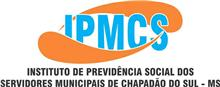                                                 RELATÓRIO RESUMIDO DE RECEITAS E DESPESAS      -        PERÍODO: 01-02-2019  a  28-02-2019Avenida Seis nº 1211 – Centro – Chapadão do Sul – MSCEP – 79560-000 – Fone/Fax (67) 3562-3497 CNPJ: 04.680.541/0001-69 E-mail: ipmcs@hotmail.comDescriçãoReceitasDespesasRendimentos das Aplicações Financeiras499.896,36Contribuição Patronal – Prefeitura Ref. 10, 11, 12 e 13º de 2018 + 24ª Parcela e Câmara Municipal2.138.025,90Contribuição Funcional – Prefeitura Ref. 10, 11, 12 e 13º de 2018 + 24ª Parcela e Câmara Municipal 1.098.033,63Contribuição de 04 Servidores Inativos 1.494,23Pagamento de Aposentadorias (120 Aposentados) 321.820,27Pagamento de Pensões  (27 Pensionistas)  43.842,29Complementação Salarial do Conselho Diretor  (3 Conselheiros Diretores)8.086,47Pró-labore dos Conselheiros – 07 Membros do Conselho Curador, 05 Membros do Conselho Fiscal2.852,64ACONPREV – Consultoria Administrativa, Jurídica e Previdenciária Ltda – ME 6.256,20Plenus – Consultoria e Planejamento Contábil Eirelli 1.500,00Quality – Sistemas Ltda – locação de Software1.850,67ACTUARIAL – Assessoria e Consultoria Atuarial Ltda1.200,00Ministério da Fazenda – Contribuição PASEP referente a 01/1912.230,86ADIMP-MS Associação dos Institutos Municipais de Previdência referente 01 e 02/191.397,20Crédito e Mercado – Consultoria em Investimentos650,00Castro Paulino & Amorim Ltda ME – prestação de serviços de Pericias Médica13.432,54OI, Sanesul e Energisa814,13Banco do Brasil – tarifas bancárias425,00BLIT Softwares e Tecnologia Digital Ltda ME – locação de servidor de e-mail e hospedagem de domínio 100,00Diárias1.426,64Reembolso de despesas de viagem 379,48Thiago Leviski – prestação de serviços de poda da grama da sede do IPMCS200,00Juliano Vezentin EIRELLI – ME – compra de 02 Toner para impressoras do IPMCS78,00                                                                                                                                                          TOTAL     R$                   3.737.450,12418.542,39TOTAL DAS APLICAÇÕES FINANCEIRAS EM 28/02/2019       R$ 102.172.809,15TOTAL DAS APLICAÇÕES FINANCEIRAS EM 28/02/2019       R$ 102.172.809,15TOTAL DAS APLICAÇÕES FINANCEIRAS EM 28/02/2019       R$ 102.172.809,15                     Conselho DiretorDiretora Presidente – Agnes Marli Maier Scheer MilerDiretora de Benefícios – Mariza SchultzDiretor Financeiro/Contador – Jairo de Freitas CardosoConselho CuradorPresidente – Sonia Teresinha Pena Fortes MaranVice Presidente - Tarcisio José AgnesSecretária – Rosana Carvalho Masson Anselmo José Alpe Eli de Melo RamosJacqueline Chagas Tomiazi BelotiRodrigo de Moraes GambaMaria José do Amaral LimaConselho FiscalPresidente – Luiz Fernando da Silva TorresSecretária – Ana Caroline LeviskiMauricio Bulhões Pereira Claudio Sebastião FerreiraIvani Langner Wiezoreck